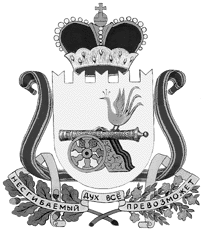 НАЧАЛЬНИК ОТДЕЛА ОБРАЗОВАНИЯ АДМИНИСТРАЦИИ МУНИЦИПАЛЬНОГО ОБРАЗОВАНИЯ «МОНАСТЫРЩИНСКИЙ РАЙОН» СМОЛЕНСКОЙ ОБЛАСТИП  Р  И  К  А  Зот  12.04.2022 г.						                               № ____Об организации и проведении мониторингов по оценке качества образования в 2022 году в образовательных организациях	муниципального образования «Монастырщинский район»   Смоленской областиВ соответствии с региональной системой оценки качества образования, утвержденной приказом Департамента Смоленской области по образованию и науке от 22.06.2021 N 587-ОД «Об утверждении Положения о региональной системе оценки качества образования Смоленской области», приказом Департамента Смоленской области по образованию и науке от 03.02.2022 № 68-ОД «Об организации и проведении мониторингов по оценке качества образования в 2022 году в образовательных организациях Смоленской области» (в редакции приказа Департамента Смоленской области по образованию и науке от 07.04.2022 № 325-ОД) и в целях развития муниципальных инструментов управления качеством образованияП Р И К А 3 Ы В А Ю:Назначить муниципальным координатором проведения мониторингов по оценке качества образования (далее — Мониторинг) в 2022 году в образовательных организациях муниципального образования«Монастырщинский район» Смоленской области  Глинкину Е.М.,  и.о. начальника отдела образования.Руководителям образовательных организаций обеспечить участие в Мониторингах согласно приложению в установленные сроки и своевременное предоставление отчетных материалов государственному автономному учреждению дополнительного профессионального образования«Смоленский областной институт развития образования», назначенного оператором проведения Мониторингов (далее — ГАУ ДПО СОИРО).Муниципальному координатору обеспечить рассмотрение результатов мониторингов, представленных ГАУ ДПО СОИРО после обработки, на совещании с руководителями   муниципальных образовательных организаций, подведомственных  отделу образования, для принятия управленческих решений.Контроль за исполнением настоящего приказа оставляю за собой.И.о. начальника отдела образования                     Е.М.Глинкина                    Приложение 1к приказу начальника Отдела           образования  Администрации            муниципального образования         « Монастырщинский район»  Смоленской области       от  12.04.2022 г. № ____Мониторинги по оценке качества образования, проводимые в 2022 году в образовательных организациях муниципального образования« Монастырщинский район» Смоленской области№ п/пНаименованиеСрок1.Мониторинг реализации ОРКСЭ и ОДНКНРапрель-октябрь2.Мониторинг введения обновленных ФГОС начального общего иосновного общего образованияв течениегода3.Мониторинг по выявлению уровня сформированности предметных результатов (начальное общее, основное общее и среднее общее образование)август,октябрь4.Мониторинг по выявлению уровня сформированностиметапредметных результатов (начальное общее, основное общее и среднее общее образование)октябрь5.Мониторинг по оценке функциональной грамотности обучающихсяиюнь6.Мониторинг объективности проведения процедур оценки качества образования; внутренней системы оценки качества образованиямай-июнь7.Мониторинг системы выявления, поддержки и развитияспособностей и талантов у детей и молодежиапрель8.Мониторинг по плановому повышению профессиональногомастерства педагогических работниковмай9.Мониторинг по устранению дефицита педагогических кадровмай10.Мониторинг качества дошкольного образованияапрель11.Мониторинг эффективности руководителей образовательныхорганизацийапрель12.Мониторинг по сформированности ценностных ориентацийобучающихся, связанных с жизнью, здоровьем и безопасностью человекамай13.Мониторинг по сформированности ценностных ориентацийобучающихся в области социального взаимодействиямай14.Мониторинг по сформированности ценностных ориентацийобучающихся личностного развитиямай15.Мониторинг по профилактике деструктивного поведениямай16.Мониторинг ресурсных дефицитов в образовательных организацияхиюнь17.Мониторинг по выявлению динамики образовательных результатовшкол с низкими образовательными результатами (далее — ШНОР) и школ, функционирующих в неблагоприятных социальных условияхиюнь